МИНИСТЕРСТВО ПРОСВЕЩЕНИЯ РОССИЙСКОЙ ФЕДЕРАЦИИДепартамент образования Ярославской областиУправление образования г. о. Переславль-Залесскиймуниципальное общеобразовательное учреждение 
Нагорьевская средняя школаУТВЕРЖЕНОДиректор МОУ Нагорьевская СШ  	Воробьева Н.Н. Приказ №-71-д -ОД   от «31» августа 2022 г.РАБОЧАЯ ПРОГРАММА (ID 3165540)учебного предмета«Технология»для 5 класса основного общего образования на 2022-2023 учебный годСоставитель: Евдокимов Владимир Владимирович ,учитель технологииС. Нагорье 2022ПОЯСНИТЕЛЬНАЯ ЗАПИСКАНАУЧНЫЙ, ОБШЕКУЛЬТУРНЫЙ И ОБРАЗОВАТЕЛЬНЫЙ КОНТЕНТ ТЕХНОЛОГИИФундаментальной задачей общего образования является освоение учащимися наиболее значимых аспектов реальности. К таким аспектам, несомненно, относится и преобразовательная деятельность человека.Деятельность по целенаправленному преобразованию окружающего мира существует ровно столько, сколько существует само человечество. Однако современные черты эта деятельность стала приобретать с развитием машинного производства и связанных с ним изменений в интеллектуальной и практической деятельности человека.Было обосновано положение, что всякая деятельность должна осуществляться в соответствии с некоторым методом, причём эффективность этого метода непосредственно зависит от того, насколько он окажется формализуемым. Это положение стало основополагающей концепцией индустриального общества. Оно сохранило и умножило свою значимость в информационном обществе.Стержнем названной концепции является технология как логическое развитие «метода» в следующих аспектах:процесс достижения поставленной цели формализован настолько, что становится возможным его воспроизведение в широком спектре условий при практически идентичных результатах;открывается принципиальная возможность автоматизации процессов изготовления изделий (что постепенно распространяется практически на все аспекты человеческой жизни).Развитие технологии тесно связано с научным знанием. Более того, конечной целью науки (начиная с науки Нового времени) является именно создание технологий.В ХХ веке сущность технологии была осмыслена в различных плоскостях:были выделены структуры, родственные понятию технологии, прежде всего, понятие алгоритма; проанализирован феномен зарождающегося технологического общества;исследованы социальные аспекты технологии.Информационные технологии, а затем информационные и коммуникационные технологии (ИКТ) радикальным образом изменили человеческую цивилизацию, открыв беспрецедентные возможности для хранения, обработки, передачи огромных массивов различной информации. Изменилась структура человеческой деятельности — в ней важнейшую роль стал играть информационный фактор. Исключительно значимыми оказались социальные последствия внедрения ИТ и ИКТ, которые послужили базой разработки и широкого распространения социальных сетей и процесса информатизации общества. На сегодняшний день процесс информатизации приобретает качественно новые черты. Возникло понятие «цифровой экономики», что подразумевает превращение информации в важнейшую экономическую категорию, быстрое развитие информационного бизнеса и рынка. Появились и интенсивно развиваются новые технологии: облачные, аддитивные, квантовые и пр. Однако цифровая революция (её часто называют третьей революцией) является только прелюдией к новой, более масштабной четвёртой промышленной революции. Все эти изменения самым решительным образом влияют на школьный курс технологии, что было подчёркнуто в «Концепции преподавания предметной области «Технология» в образовательных организациях Российской Федерации, реализующих основные общеобразовательные программы» (далее — «Концепция преподавания предметной области «Технология»).ЦЕЛИ И ЗАДАЧИ ИЗУЧЕНИЯ ПРЕДМЕТНОЙ ОБЛАСТИ «ТЕХНОЛОГИЯ» В ОСНОВНОМ ОБЩЕМ ОБРАЗОВАНИИОсновной целью освоения предметной области «Технология» является формированиетехнологической грамотности, глобальных компетенций, творческого мышления, необходимых для перехода к новым приоритетам научно-технологического развития Российской Федерации.Задачами курса технологии являются:овладение знаниями, умениями и опытом деятельности в предметной области «Технология» как необходимым компонентом общей культуры человека цифрового социума и актуальными для жизни в этом социуме технологиями;овладение трудовыми умениями и необходимыми технологическими знаниями по преобразованию материи, энергии и информации в соответствии с поставленными целями, исходя из экономических, социальных, экологических, эстетических критериев, а также критериев личной и общественной безопасности;формирование у обучающихся культуры проектной и исследовательской деятельности, готовности к предложению и осуществлению новых технологических решений;формирование у обучающихся навыка использования в трудовой деятельности цифровых инструментов и программных сервисов, а также когнитивных инструментов и технологий;развитие умений оценивать свои профессиональные интересы и склонности в плане подготовки к будущей профессиональной деятельности, владение методиками оценки своих профессиональных предпочтений.Как подчёркивается в Концепции преподавания предметной области «Технология», ведущей формой учебной деятельности, направленной на достижение поставленных целей, является проектная деятельность в полном цикле: от формулирования проблемы и постановки конкретной задачи до получения конкретных значимых результатов. Именно в процессе проектной деятельности достигается синтез многообразия аспектов образовательного процесса, включая личностные интересы обучающихся. При этом разработка и реализация проекта должна осуществляться в определённых масштабах, позволяющих реализовать исследовательскую деятельность и использовать знания, полученные обучающимися на других предметах.Важно подчеркнуть, что именно в технологии реализуются все аспекты фундаментальной для образования категории «знания», а именно:понятийное знание, которое складывается из набора понятий, характеризующих данную предметную область;алгоритмическое (технологическое) знание — знание методов, технологий, приводящих к желаемому результату при соблюдении определённых условий;предметное знание, складывающееся из знания и понимания сути законов и закономерностей, применяемых в той или иной предметной области;методологическое знание — знание общих закономерностей изучаемых явлений и процессов.Как и всякий общеобразовательный предмет, «Технология» отражает наиболее значимые аспекты действительности, которые состоят в следующем:технологизация всех сторон человеческой жизни и деятельности является столь масштабной, что интуитивных представлений о сущности и структуре технологического процесса явно недостаточно для успешной социализации учащихся — необходимо целенаправленное освоение всех этапов технологической цепочки и полного цикла решения поставленной задачи. При этом возможны следующие уровни освоения технологии:уровень представления; уровень пользователя;когнитивно-продуктивный уровень (создание технологий);практически	вся	современная	профессиональная	деятельность,	включая	ручной	труд, осуществляется с применением информационных и цифровых технологий, формирование навыковиспользования этих технологий при изготовлении изделий становится важной задачей в курсе технологии;появление феномена «больших данных» оказывает существенное и далеко не позитивное влияние на процесс познания, что говорит о необходимости освоения принципиально новых технологий — информационно-когнитивных, нацеленных на освоение учащимися знаний, на развитии умения учиться.ОБЩАЯ ХАРАКТЕРИСТИКА УЧЕБНОГО ПРЕДМЕТА «ТЕХНОЛОГИЯ»Основной методический принцип современного курса «Технология»: освоение сущности и структуры технологии идёт неразрывно с освоением процесса познания — построения и анализа разнообразных моделей. Только в этом случае можно достичь когнитивно-продуктивного уровня освоения технологий.Современный курс технологии построен по модульному принципу.Модульность — ведущий методический принцип построения содержания современных учебных курсов. Она создаёт инструмент реализации в обучении индивидуальных образовательных траекторий, что является основополагающим принципом построения общеобразовательного курса технологии.Модуль «Производство и технология»В модуле в явном виде содержится сформулированный выше методический принцип и подходы к его реализации в различных сферах. Освоение содержания данного модуля осуществляется на протяжении всего курса «Технология» с 5 по 9 класс. Содержание модуля построено по«восходящему» принципу: от умений реализации имеющихся технологий к их оценке и совершенствованию, а от них — к знаниям и умениям, позволяющим создавать технологии. Освоение технологического подхода осуществляется в диалектике с творческими методами создания значимых для человека продуктов.Особенностью современной техносферы является распространение технологического подхода на когнитивную область. Объектом технологий становятся фундаментальные составляющие цифрового социума: данные, информация, знание. Трансформация данных в информацию и информации в знание в условиях появления феномена «больших данных» является одной из значимых и востребованных в профессиональной сфере технологий 4-й промышленной революции.Модуль «Технологии обработки материалов и пищевых продуктов»В данном модуле на конкретных примерах показана реализация общих положений, сформулированных в модуле «Производство и технологии». Освоение технологии ведётся по единой схеме, которая реализуется во всех без исключения модулях. Разумеется, в каждом конкретном случае возможны отклонения от названной схемы. Однако эти отклонения только усиливают общую идею об универсальном характере технологического подхода. Основная цель данного модуля: освоить умения реализации уже имеющихся технологий. Значительное внимание уделяется технологиям создания уникальных изделий народного творчества.МЕСТО УЧЕБНОГО ПРЕДМЕТА «ТЕХНОЛОГИЯ» В УЧЕБНОМ ПЛАНЕ.Учебный предмет "Технология" изучается в 5 классе два часа в неделе, общий объем составляет 68 часов.СОДЕРЖАНИЕ УЧЕБНОГО ПРЕДМЕТАИНВАРИАНТНЫЕ МОДУЛИМодуль «Производство и технология»Раздел. Преобразовательная деятельность человека.Технологии вокруг нас. Алгоритмы и начала технологии. Возможность формального исполнения алгоритма. Робот как исполнитель алгоритма. Робот как механизм.Раздел. Простейшие машины и механизмы.Двигатели машин. Виды двигателей. Передаточные механизмы. Виды и характеристики передаточных механизмов.Механические	передачи.	Обратная	связь.	Механические	конструкторы.	Робототехнические конструкторы. Простые механические модели. Простые управляемые модели.Модуль «Технология обработки материалов и пищевых продуктов» Раздел. Структура технологии: от материала к изделию.Основные элементы структуры технологии: действия, операции, этапы. Технологическая карта. Проектирование, моделирование, конструирование — основные составляющие технологии.Технологии и алгоритмы.Раздел. Материалы и их свойства.Сырьё и материалы как основы производства. Натуральное, искусственное, синтетическое сырьё и материалы. Конструкционные материалы. Физические и технологические свойства конструкционных материалов.Бумага и её свойства. Различные изделия из бумаги. Потребность человека в бумаге. Ткань и её свойства. Изделия из ткани. Виды тканей.Древесина и её свойства. Древесные материалы и их применение. Изделия из древесины. Потребность человечества в древесине. Сохранение лесов.Металлы и их свойства. Металлические части машин и механизмов. Тонколистовая сталь и проволока.Пластические массы (пластмассы) и их свойства. Работа с пластмассами.Наноструктуры и их использование в различных технологиях. Природные и синтетические наноструктуры.Композиты и нанокомпозиты, их применение. Умные материалы и их применение. Аллотропные соединения углерода.Раздел. Основные ручные инструменты.Инструменты для работы с бумагой. Инструменты для работы с тканью. Инструменты для работы с древесиной. Инструменты для работы с металлом.Компьютерные инструменты.Раздел. Трудовые действия как основные слагаемые технологии.Измерение и счёт как универсальные трудовые действия. Точность и погрешность измерений. Действия при работе с бумагой. Действия при работе с тканью. Действия при работе с древесиной. Действия при работе с тонколистовым металлом. Приготовление пищи.Общность и различие действий с различными материалами и пищевыми продуктами.ПЛАНИРУЕМЫЕ ОБРАЗОВАТЕЛЬНЫЕ РЕЗУЛЬТАТЫЛИЧНОСТНЫЕ РЕЗУЛЬТАТЫПатриотическое воспитание:проявление интереса к истории и современному состоянию российской науки и технологии; ценностное отношение к достижениям российских инженеров и учёных.Гражданское и духовно-нравственное воспитание:готовность к активному участию в обсуждении общественно значимых и этических проблем, связанных с современными технологиями, в особенности технологиями четвёртой промышленной революции;осознание важности морально-этических принципов в деятельности, связанной с реализацией технологий;освоение социальных норм и правил поведения, роли и формы социальной жизни в группах и сообществах, включая взрослые и социальные сообщества.Эстетическое воспитание:восприятие эстетических качеств предметов труда;умение создавать эстетически значимые изделия из различных материалов.Ценности научного познания и практической деятельности:осознание ценности науки как фундамента технологий;развитие интереса к исследовательской деятельности, реализации на практике достижений науки.Формирование культуры здоровья и эмоционального благополучия:осознание ценности безопасного образа жизни в современном технологическом мире, важности правил безопасной работы с инструментами;умение распознавать информационные угрозы и осуществлять защиту личности от этих угроз.Трудовое воспитание:активное участие в решении возникающих практических задач из различных областей; умение ориентироваться в мире современных профессий.Экологическое воспитание:воспитание бережного отношения к окружающей среде, понимание необходимости соблюдения баланса между природой и техносферой;осознание пределов преобразовательной деятельности человека.МЕТАПРЕДМЕТНЫЕ РЕЗУЛЬТАТЫОвладение универсальными познавательными действиямиБазовые логические действия:выявлять и характеризовать существенные признаки природных и рукотворных объектов; устанавливать существенный признак классификации, основание для обобщения и сравнения; выявлять закономерности и противоречия в рассматриваемых фактах, данных и наблюдениях,относящихся к внешнему миру;выявлять причинно-следственные связи при изучении природных явлений и процессов, а также процессов, происходящих в техносфере;самостоятельно выбирать способ решения поставленной задачи, используя для этого необходимые материалы, инструменты и технологии.Базовые исследовательские действия:использовать вопросы как исследовательский инструмент познания;формировать запросы к информационной системе с целью получения необходимой информации;оценивать полноту, достоверность и актуальность полученной информации; опытным путём изучать свойства различных материалов;овладевать навыками измерения величин с помощью измерительных инструментов, оценивать погрешность измерения, уметь осуществлять арифметические действия с приближёнными величинами;строить и оценивать модели объектов, явлений и процессов;уметь создавать, применять и преобразовывать знаки и символы, модели и схемы для решения учебных и познавательных задач;уметь оценивать правильность выполнения учебной задачи, собственные возможности её решения; прогнозировать поведение технической системы, в том числе с учётом синергетических эффектов. Работа с информацией:выбирать форму представления информации в зависимости от поставленной задачи; понимать различие между данными, информацией и знаниями;владеть начальными навыками работы с «большими данными»;владеть технологией трансформации данных в информацию, информации в знания.Овладение универсальными учебными регулятивными действиямиСамоорганизация:уметь самостоятельно планировать пути достижения целей, в том числе альтернативные, осознанно выбирать наиболее эффективные способы решения учебных и познавательных задач;уметь соотносить свои действия с планируемыми результатами, осуществлять контроль своей деятельности в процессе достижения результата, определять способы действий в рамках предложенных условий и требований, корректировать свои действия в соответствии с изменяющейся ситуацией;делать выбор и брать ответственность за решение.Самоконтроль (рефлексия):давать адекватную оценку ситуации и предлагать план её изменения;объяснять причины достижения (недостижения) результатов преобразовательной деятельности; вносить необходимые коррективы в деятельность по решению задачи или по осуществлениюпроекта;оценивать соответствие результата цели и условиям и при необходимости корректировать цель и процесс её достижения.Принятие себя и других:признавать своё право на ошибку при решении задач или при реализации проекта, такое же право другого на подобные ошибки.Овладение универсальными коммуникативными действиями.Общение:в ходе обсуждения учебного материала, планирования и осуществления учебного проекта; в рамках публичного представления результатов проектной деятельности;в ходе совместного решения задачи с использованием облачных сервисов;в ходе общения с представителями других культур, в частности в социальных сетях.Совместная деятельность:понимать и использовать преимущества командной работы при реализации учебного проекта; понимать необходимость выработки знаково-символических средств как необходимого условияуспешной проектной деятельности;уметь адекватно интерпретировать высказывания собеседника — участника совместной деятельности;владеть навыками отстаивания своей точки зрения, используя при этом законы логики; уметь распознавать некорректную аргументацию.ПРЕДМЕТНЫЕ РЕЗУЛЬТАТЫМодуль «Производство и технология»характеризовать роль техники и технологий для прогрессивного развития общества; характеризовать роль техники и технологий в цифровом социуме;выявлять причины и последствия развития техники и технологий;характеризовать виды современных технологий и определять перспективы их развития;уметь строить учебную и практическую деятельность в соответствии со структурой технологии: этапами, операциями, действиями;научиться конструировать, оценивать и использовать модели в познавательной и практической деятельности;организовывать рабочее место в соответствии с требованиями безопасности; соблюдать правила безопасности;использовать различные материалы (древесина, металлы и сплавы, полимеры, текстиль, сельскохозяйственная продукция);уметь создавать, применять и преобразовывать знаки и символы, модели и схемы для решения учебных и производственных задач;получить возможность научиться коллективно решать задачи с использованием облачных сервисов; оперировать понятием «биотехнология»;классифицировать методы очистки воды, использовать фильтрование воды; оперировать понятиями «биоэнергетика», «биометаногенез».Модуль «Технология обработки материалов и пищевых продуктов»характеризовать познавательную и преобразовательную деятельность человека; соблюдать правила безопасности;организовывать рабочее место в соответствии с требованиями безопасности;классифицировать и характеризовать инструменты, приспособления и технологическое оборудование;активно использовать знания, полученные при изучении других учебных предметов, и сформированные универсальные учебные действия;использовать инструменты, приспособления и технологическое оборудование;выполнять технологические операции с использованием ручных инструментов, приспособлений, технологического оборудования;получить возможность научиться использовать цифровые инструменты при изготовлении предметов из различных материалов;характеризовать технологические операции ручной обработки конструкционных материалов; применять ручные технологии обработки конструкционных материалов;правильно хранить пищевые продукты;осуществлять механическую и тепловую обработку пищевых продуктов, сохраняя их пищевую ценность;выбирать продукты, инструменты и оборудование для приготовления блюда; осуществлять доступными средствами контроль качества блюда;проектировать интерьер помещения с использованием программных сервисов;составлять последовательность выполнения технологических операций для изготовления швейных изделий;строить чертежи простых швейных изделий;выбирать материалы, инструменты и оборудование для выполнения швейных работ; выполнять художественное оформление швейных изделий;выделять свойства наноструктур;приводить примеры наноструктур, их использования в технологиях;получить возможность познакомиться с физическими основы нанотехнологий и их использованием для конструирования новых материалов.ТЕМАТИЧЕСКОЕ ПЛАНИРОВАНИЕПОУРОЧНОЕ ПЛАНИРОВАНИЕУЧЕБНО-МЕТОДИЧЕСКОЕ ОБЕСПЕЧЕНИЕ ОБРАЗОВАТЕЛЬНОГО ПРОЦЕССАОБЯЗАТЕЛЬНЫЕ УЧЕБНЫЕ МАТЕРИАЛЫ ДЛЯ УЧЕНИКАТехнология. 5 класс/Глозман Е.С., Кожина О.А., Хотунцев Ю.Л. и другие, ООО «ДРОФА»; АО «Издательство Просвещение»; Введите свой вариант:МЕТОДИЧЕСКИЕ МАТЕРИАЛЫ ДЛЯ УЧИТЕЛЯТехнология. 5 класс/Казакевич В.М., Пичугина Г.В., Семёнова Г.Ю. и другие; под редакцией Казакевича В.М., Акционерное общество«Издательство «Просвещение»;Технология. 5 класс/Глозман Е.С., Кожина О.А., Хотунцев Ю.Л. и другие, ООО «ДРОФА»; АО «Издательство Просвещение»; Технология. 5 класс/Тищенко А.Т., Синица Н.В., Общество с ограниченной ответственностью «Издательский центр ВЕНТАНА-ГРАФ»; Акционерное общество «Издательство Просвещение»;ЦИФРОВЫЕ ОБРАЗОВАТЕЛЬНЫЕ РЕСУРСЫ И РЕСУРСЫ СЕТИ ИНТЕРНЕТРесурсы Аннотация Ресурсы по учебному предмету «Технология» Режим доступаКорпорация «Российский учебник», он-лайн-платформа LECTA/ Учебники, методические рекомендации и мате-риалы, вебинары ЭФУ Учебники, программы, методические рекомендации, возможность получить бесплатный доступ к ЭФУ по учеб-ному предмету«Технология» на 30 днейДля использования необходима регистрация https://rosuchebnik.ru/; https://rosuchebnik.ru/news/vospolzuytes-besplatnym-dostupom-k-efu-na- platforme-lecta/Издательство «Просвещение». учебники, специальные тренажёры для отработки и закрепления по-лученных знаний Учебники «Технология» и методические пособия авто-ров издательства «Просвещение», «Вентана Граф», Дрофа, БиномДля использования необходима регистрация https://media.prosv.ru/content/ https://media.prosv.ru/content/?subject=153Федеральный центр информационно-образовательных ресурсов Каталог электронных учебных модулей и методических материалов для всех уровней и ступе-ней образования (доступны для скачивания). По учебному предмету «Технология» для 5-9 классов 873 модуля(информационный, практический, контрольный) http://fcior.edu.ru/catalog/osnovnoe_obshee?class=&discipline_oo=22&moduletypes%5B%5DЕдиная кол-лекция цифровых образовательных ресурсов Наборы цифровых ресурсов к учебникам, программные средства для организации учебного процесса, поурочные планирования, методические материалы и рекомендации, инновационные учебные материалы, инструменты учебной деятельности, электронные издания Инновационный учебный материал «Технология» 5-9 классы http://school- collection.edu.ru/catalog/rubr/cfa55cd9-c9d4-737a-282e-1c1f571b5d90/118861/Наборы цифровых ресурсов к учебникам 10-11 классов «Технология» Поурочное планирование, методические рекомендации и материалы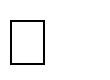 Рекомендации по использованию набора ЦОР к учеб-нику «Технология»Инновационные учебные материалы: «История техники», «Мультимедиа комплекс по общеобразовательным дисциплинам инженерной подготовки» http://school-collection.edu.ru/catalog/teacherРоссийская электронная школа Тематические курсы, видео-уроки, задания для самопроверки, каталог музеев, дидактические и методические материалы по урокам Технология - содержание курса 1-6 класс https://resh.edu.ru/subject/8/Технология (девочки) - 7 класс https://resh.edu.ru/subject/50/ Технология (мальчики) - 7 класс https://resh.edu.ru/subject/48/«Московская электронная школа» Широкий набор электронных учебников и тестов, интерактивные сценарии уроков Сценарии уроков, приложения, тесты, учебные пособия, атомики https://uchebnik.mos.ru/catalogue?education_level_ids=2&subject_ids=19&studying_level_ids=1Телеканал Мособртв Первое познавательное телевидение, где школьное расписание и уроки представлены в режиме прямого эфира Выпуски и сюжеты, по учебному предмету «Технология» https://mosobr.tv/search? query=%D1%83%D1%80%D0%BE%D0%BA%20%D1%82%D0%B5%D1%85%D0%BD%D0%BE%D0%BB%D0%BE%D0%B3%D0%B8%D0%B8Профориентационный портал «Билет в будущее» Видео-уроки для средней и старшей школы, тестирование и погружение в различные специальности и направления подготовки на базе школьного образования Тесты https://site.bilet.worldskills.ru/Профессии https://site.bilet.worldskills.ru/professions/ Видеокурсы (6-8 классы, 9-11 классы) https://site.bilet.worldskills.ru/courses/Всероссийский образовательный проект «Урок цифры». Уроки по основам цифровой экономики, цифровым технологиям ипрограммированию. Занятия на тематических тренажёрах проекта «Урок цифры» реализованы в виде увлекательных онлайн-игр и адаптированы для трёх возрастных групп – учащихся младшей, средней и старшей школы Безопасность будущего.Персональные помощники. Сети и облачные технологии. Большие данные. Искусственный интеллект и машинное обучение https://урокцифры.рф/CORTECHNOLOGY.RU цифровые образо-вательные ресур-сы по технологии для учащихся 5 - 7 классов Информация к урокам, сло-вари, тесты, кроссворды, проекты, технологические карты по обработке кон-струкционных материалов http://cortechnology.ru/Год науки и технологий 21 привлечение молодежи в сферу науки и технологий, повышение вовлеченности профессионального сообщества в реализацию Стратегии научно-технологического развития РФ О годе науки и технологий https://годнауки.рф/Памятные даты https://годнауки.рф/events/Документальный сериал «Наука. Территория героев» https://годнауки.рф/special-projects/247/МАТЕРИАЛЬНО-ТЕХНИЧЕСКОЕ ОБЕСПЕЧЕНИЕ ОБРАЗОВАТЕЛЬНОГО ПРОЦЕССАУЧЕБНОЕ ОБОРУДОВАНИЕОборудование кабинета "Технология", центра "Точка роста".ОБОРУДОВАНИЕ ДЛЯ ПРОВЕДЕНИЯ ПРАКТИЧЕСКИХ РАБОТОборудование кабинета "Технология", центра "Точка роста".№ п/пНаименование разделов и тем программыКоличество часовКоличество часовКоличество часовДата изученияВиды деятельностиВиды, формы контроляЭлектронные (цифровые) образовательные ресурсы№ п/пНаименование разделов и тем программывсегоконтрольные работыпрактические работыДата изученияВиды деятельностиВиды, формы контроляЭлектронные (цифровые) образовательные ресурсыМодуль 1. Производство и технологияМодуль 1. Производство и технологияМодуль 1. Производство и технологияМодуль 1. Производство и технологияМодуль 1. Производство и технологияМодуль 1. Производство и технологияМодуль 1. Производство и технологияМодуль 1. Производство и технологияМодуль 1. Производство и технология1.1.Преобразовательная деятельность человека40106.09.202215.09.2022характеризовать познавательную и преобразовательную деятельность человека; выделять простейшие элементы различных моделей;Устный опрос;https://resh.edu.ru/subject/lesson/7555/start/308815/ https://resh.edu.ru/subject/lesson/7556/start/314269/ https://resh.edu.ru/subject/lesson/7557/start/289223/ https://resh.edu.ru/subject/lesson/7558/start/314300/ https://resh.edu.ru/subject/lesson/7559/start/3143311.2.Алгоритмы и начала технологии40122.09.202229.09.2022выделять алгоритмы среди других предписаний; формулировать свойства алгоритмов;называть основное свойство алгоритма; исполнять алгоритмы;оценивать результаты исполнения алгоритма (соответствие или несоответствие поставленной задаче);реализовывать простейшие алгоритмы с помощью учебных программ из коллекции ЦОРов;Устный опрос; Практическая работа.;https://ya-odarennost.ru/publikacii-pedagogov/663- prezentacii/20840.html1.3.Простейшие механические роботы- исполнители21006.10.2022планирование пути достижения целей, выбор наиболее эффективных способов решения поставленной задачи;соотнесение своих действий с планируемыми результатами, осуществление контроля своей деятельности в процессе достижения результата; программирование движения робота; исполнение программы;Контрольная работа;https://multiurok.ru/files/prezentatsiia-vvedenie-v- robototekhniku.html1.4.Простейшие машиныи механизмы40113.10.202220.10.2022называть основные виды механических движений; описывать способы преобразования движения из одного вида в другой;называть способы передачи движения с заданными усилиями и скоростями;изображать графически простейшую схемумашины или механизма, в том числе с обратной связью;Практическая работа;https://nsportal.ru/shkola/dopolnitelnoe- obrazovanie/library/2021/12/20/prosteyshie-mehanizmy- avtomaty-roboty1.5.Механические, электро- техническиеи робото- технические конструкторы21003.11.2022называть основные детали конструктора и знать их назначение;конструирование простейших соединений с помощью деталей конструктора;Контрольная работа;https://infourok.ru/prezentaciya-po-teme-konstruktori- 3075039.html1.6.Простыемеханические модели50110.11.202217.11.2022выделять различные виды движения в будущей модели;планировать преобразование видов движения; планировать движение с заданными параметрами; сборка простых механических моделей с использованием цилиндрической передачи, конической передачи, червячной передачи, ременной передачи, кулисы;Практическая работа;https://ppt4web.ru/tekhnologija/prostye-mekhanizmy3.html https://infourok.ru/prezentaciya-uroka-prostie-mehanizmi-kak- chast- tehnologicheskoy-sistemi-fgos-klass-3687999.html http://www.myshared.ru/slide/1226725/1.7.Простые модели с элементами управления31124.11.202201.12.2022планировать движение с заданными параметрами с использованием механической реализации управления;сборка простых механических моделей с элементами управления;осуществление управления собранной моделью, определение системы команд, необходимых для управления;Контрольная работа;https://infourok.ru/prezentaciya-po-tehnologii-modelirovanie-i- konstruirovanie- klass-3854840.htmlИтого по модулюИтого по модулю24Модуль 2. Технологии обработки материалов и пищевых продуктовМодуль 2. Технологии обработки материалов и пищевых продуктовМодуль 2. Технологии обработки материалов и пищевых продуктовМодуль 2. Технологии обработки материалов и пищевых продуктовМодуль 2. Технологии обработки материалов и пищевых продуктовМодуль 2. Технологии обработки материалов и пищевых продуктовМодуль 2. Технологии обработки материалов и пищевых продуктовМодуль 2. Технологии обработки материалов и пищевых продуктовМодуль 2. Технологии обработки материалов и пищевых продуктов2.1.Структура технологии: от материала к изделию61208.12.202222.12.2022называть основные элементы технологической цепочки;называть основные виды деятельности в процессе создания технологии;объяснять назначение технологии;читать (изображать) графическую структуру технологической цепочки;Контрольная работа;https://resh.edu.ru/subject/lesson/7553/conspect/256215/ https://resh.edu.ru/subject/lesson/7554/start/296602.2.Материалыи изделия. Пищевые продукты1621012.01.202302.03.2023называть основные свойства бумаги и области её использования;называть основные свойства ткани и области её использования;называть основные свойства древесины и области её использования;называть основные свойства металлов и области их использования;называть металлические детали машин и механизмов;сравнивать свойства бумаги, ткани, дерева, металла;предлагать возможные способы использования древесных отходов;Контрольная работа; Практическая работа.;https://resh.edu.ru/subject/lesson/7562/conspect/289191 https://infourok.ru/prezentaciya-vidi-i-svoystva-bumagi- 3161939.html https://resh.edu.ru/subject/lesson/676/ https://resh.edu.ru/subject/lesson/105/https://resh.edu.ru/subject/lesson/676/training/#15836https://uchitelya.com/tehnologiya/128636-prezentaciya-vidy- konstrukcionnyh- materialov.html https://uchitelya.com/tehnologiya/76259-prezentaciya-sposoby- obrabotki-drevesiny-5-klass.html https://resh.edu.ru/subject/lesson/666/https://ppt-online.org/288743https://infourok.ru/prezentaciya-k-uroku-tehnologii-klass- mashinnie-shvi-fgos- 2944825.html https://infourok.ru/prezentaciya-po-tehnologii-na-temu-svoystva- metallov-klass-703199.html https://videouroki.net/razrabotki/vidy- matierialov.html2.3.Современные материалы и их свойства60209.03.202323.03.2023называть основные свойства современных материалов и области их использования;формулировать основные принципы создания композитных материалов;сравнивать свойства бумаги, ткани, дерева, металла со свойствами доступных учащимся видовпластмасс;Практическая работа; Устный опрос;https://infourok.ru/prezentaciya-po-tehnologii-na-temu- plastmassa-kak- raznovidnost-kompozicionnogo-materiala-vidy- plasticheskih-materialov- svojstva--5081959.html https://infourok.ru/material.html?mid=287762.4.Основные ручные инструменты1611006.04.202325.05.2023называть назначение инструментов для работы с данным материалом;оценивать эффективность использования данного инструмента;выбирать инструменты, необходимые для изготовления данного изделия;создавать с помощью инструментов простейшие изделия из бумаги, ткани, древесины, железа;Контрольная работа; Устный опрос.;https://infourok.ru/prezentaciya-po-tehnologii-na-temu-ruchnie- instrumenti- klass-1230181.html https://resh.edu.ru/subject/lesson/7569/conspect/314423/ https://infourok.ru/material.html?mid=10235Итого по модулюИтого по модулю44ОБЩЕЕ КОЛИЧЕСТВО ЧАСОВ ПО ПРОГРАММЕОБЩЕЕ КОЛИЧЕСТВО ЧАСОВ ПО ПРОГРАММЕ68729№ п/пТема урокаКоличество часовКоличество часовКоличество часовДата изученияВиды, формы контроля№ п/пТема урокавсегоконтрольные работыпрактические работыДата изученияВиды, формы контроля1.Введение в технологию.10006.09.2022Устный опрос;2.Человек и его потребности.100Устный опрос;3.Основные виды деятельности человека в преобразовании внешнего мира.10015.09.2022Устный опрос;4.Технологии вокруг нас.100Устный опрос;5.Первоначальные представления о технологиях и алгоритмах.10022.09.2022Устный опрос;6.Свойства алгоритмов.100Устный опрос;7.Реализация простейших алгоритмов.10129.09.2022Практическая работа;8.Робот и человек как исполнители алгоритмов.101Практическая работа;9.Механический робот. Программирование робота.10106.10.2022Практическая работа;10.Контрольная работа по темам преобразовательная деятельность и алгоритмы.110Контрольная работа;11.Знакомство с простейшими машинами. Виды двигателей машин.10013.10.2022Устный опрос;12.Передаточные механизмы и их характеристика.100Устный опрос;13.Управление машинами.10020.10.2022Устный опрос;14.Понятие об обратной связи, её механическая реализация.100Устный опрос;15.Знакомство сконструкторами.10003.11.2022Устный опрос;16.Контрольная работа по теме простейшие машины имеханизмы.110Контрольная работа;17.Модификация механических конструкций.10010.11.2022Устный опрос;18.Виды движения вмеханических передачах.100Устный опрос;19.Цилиндрическая, коническая, червячная и ременная передачи.10017.11.2022Устный опрос;20.Сборка простыхмеханических конструкций по готовой схеме.101Практическая работа;21.Планирование движения по заданным параметрам.10124.11.2022Практическая работа;22.Сборка простых управляемых моделей.101Практическая работа;23.Управление моделью, определение системы команд.10101.12.2022Практическая работа;24.Контрольная работа по теме простые модели.110Контрольная работа;25.Основные элементы структуры технологии:действия, операции, этапы.10008.12.2022Устный опрос;26.Технологическая карта.101Практическая работа;27.Проектирование, конструирование,моделирование, основные составляющие технологии.10115.12.2022Практическая работа;28.Изображение графической структуры технологической цепочки.101Практическая работа;29.Технологии и алгоритмы.10022.12.2022Устный опрос;30.Контрольная работа по теме Структура и технологии.110Контрольная работа;31.Сырьё и материалы как основы производства10029.12.2022Устный опрос;32.Натуральное, искусственное, синтетическое сырьё иматериалы.100Письменный контроль;33.Конструкционныематериалы. Физические и технологические свойства10012.01.2023Устный опрос;34.Потребность человека в бумаге. Составлениеколлекции бумаги.101Практическая работа;35.Свойства бумаги.10019.01.2023Устный опрос;36.Контрольная работа.110Контрольная работа;37.Виды тканей и изделия из них.10026.01.2023Устный опрос;38.Свойства тканей.100Письменный контроль;39.Пищевые продукты. основы правильного питания.10102.02.2023Практическая работа;40.Питание в походных условиях.101Практическая работа;41.Древесина и область её применения.10009.02.2023Устный опрос;42.Свойства древесины.101Практическая работа;43.Отходы древесины и их рациональное использование.10116.02.2023Практическая работа;44.Чёрные и цветные металлы и их свойства.100Устный опрос;45.Тонколистовая ткань и проволока.10102.03.2023Практическая работа;46.Контрольная работа по теме свойства материалов.110Контрольная работа;47.Инструменты для работы с бумагой и организация рабочего места.10009.03.2023Устный опрос;48.Создание изделий из бумаги.101Практическая работа;49.Инструменты для работы с тканью.10016.03.2023Устный опрос;50.Виды ручных работ с тканью.101Практическая работа;51.Инструменты для работы с древесиной.10023.03.2023Устный опрос;52.Организация рабочего места. техника безопасности.101Практическая работа;53.Технологические операции при работе с древесиной.Разметка, сединение деталей на клей.10106.04.2023Практическая работа;54.Технологические операции при работе с древесиной.Пиление, строгание, сверление.101Практическая работа;55.Создание изделий из древесины.10113.04.2023Практическая работа;56.Создание изделий из древесины.101Практическая работа;57.Создание изделий из древесины.10120.04.2023Практическая работа;58.Создание изделий из древесины.101Практическая работа;59.Инструменты для работы с металлами.10027.04.2023Устный опрос;60.Организация рабочего места. Техника безопасности.101Практическая работа;61.Простейшие изделия из проволоки.10104.05.2023Практическая работа;62.Контрольная работа по теме инструменты.110Контрольная работа;63.Пластмассы и их свойства. Виды пластмасс.10111.05.2023Практическая работа;64.Использование пластмасс в промышленности и в быту. Работы с пластмассами.101Практическая работа;65.Наноструктуры и их использование в различных технологиях.10018.05.2023Устный опрос;66.Природные и синтетические наноструктуры.100Письменный контроль;67.Композиты и нанокомпозиты и ихприменение.10025.05.2023Устный опрос;68.Умные материалы и их применение.100Устный опрос;ОБЩЕЕ КОЛИЧЕСТВО ЧАСОВ ПО ПРОГРАММЕОБЩЕЕ КОЛИЧЕСТВО ЧАСОВ ПО ПРОГРАММЕ68729